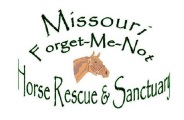 2nd Annual Forget-Me-Not Trot 5/10K Run or WalkSaturday June 28, 2013At the Linn Creek City Park, West Valley Dr., Linn Creek, MOStart Time 7:30 AMRegistration opens at 6:45 AM$20 pre-registration $25 registration at the raceAll Proceeds benefit the Missouri Forget-Me-Not Horse Rescue in Linn Creek.  http://www.missouriforgetmenot.com/index.htm or find us on Facebook.Medals for top 3 in each category.  Pre-register to guarantee t-shirt availability.Registration FormTo register by mail, return registration form (one for each participant) and entry fee before June 25th to:Missouri Forget-Me-Not Horse Rescue & Sanctuary, Attn: Michelle Cox, 1025 Heritage Rd., Linn Creek, MO 65052.  (573) 216-3838Name: _______________________________________Gender (M / F) Age on race day: ______________ Shirt Size:  YL   S   M   L     XL    No shirtChoose: 5/10K Run or 5K WalkStreet Address: ___________________________________________ City, State, Zip: ___________________________________________Phone: __________________________________________________ Entry fee: $20E-mail: __________________________________________________ WAIVER AND RELEASEIn consideration of my participation in the Forget-Me-Not Trot 5K, I do hereby agree to hold free from any and all liability the Missouri Forget-Me-Not Horse Rescue & Sanctuary and its respective officers, employees, volunteers and members; the City of Linn Creek and its employees; event volunteers, sponsors and anyone acting for or on their behalf; and I do hereby for myself, my heirs, executors and administrators, waive, release, and forever discharge any and all rights and claims for damages which I have or which may hereafter accrue to me arising out of or connected with my participation in the Forget-Me-Not Trot 5K.I do further declare myself to be physically sound and suffering from no condition or illness that would prevent my participation in the Forget-Me-Not Trot 5K. I acknowledge that I have either had a physical examination and have been given my physician’s permission to participate, or that I have decided to participate in this event without the approval of my physician.Signature of participant (or parent/guardian if participant is under 18) ________________________Date: _________